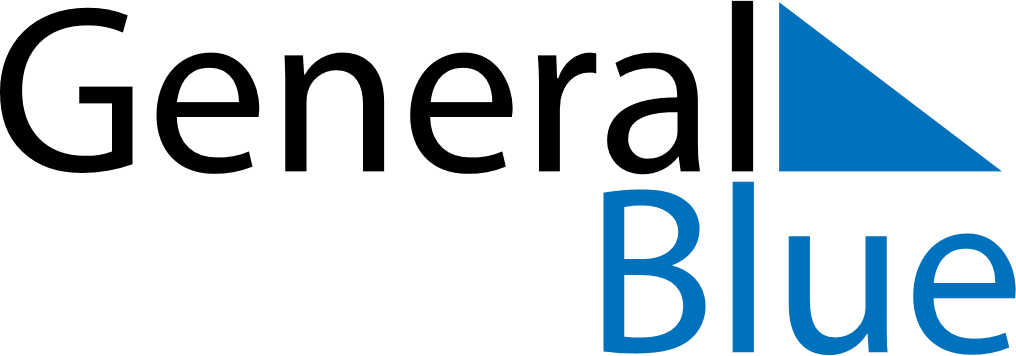 Q3 of 2022Q3 of 2022Q3 of 2022Q3 of 2022Q3 of 2022July 2022July 2022July 2022July 2022July 2022July 2022July 2022July 2022MondayTuesdayWednesdayWednesdayThursdayFridaySaturdaySunday123456678910111213131415161718192020212223242526272728293031August 2022August 2022August 2022August 2022August 2022August 2022August 2022August 2022MondayTuesdayWednesdayWednesdayThursdayFridaySaturdaySunday12334567891010111213141516171718192021222324242526272829303131September 2022September 2022September 2022September 2022September 2022September 2022September 2022September 2022MondayTuesdayWednesdayWednesdayThursdayFridaySaturdaySunday1234567789101112131414151617181920212122232425262728282930